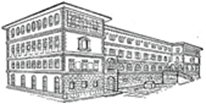 SREDNJA ŠKOLA ZVANE ČRNJE Carduccijeva ulica 20, 52210 Rovinjured@ss-zcrnje-rovinj.skole.hrTajništvo tel. 052/830-154Računovodstvo tel:  052/840-126KLASA: 400-02/23-01/03URBROJ: 2171-08-01-23-2Rovinj, 10.07.2023.OBRAZLOŽENJE FINANCIJSKOG PLANA SREDNJE ŠKOLE ZVANE ČRNJE ROVINJ ZA 2023-2025OBRAZLOŽENJE OPĆEG DIJELA FINANCIJSKOG PLANA ZA 2023-2025Financijskim planom za 2023. godinu, u općem dijelu, planiraju ukupni prihodi i rashodi u 2023. godini sa projekcijama 2024. i 2025. godine sa donosom viška iz prethodnih godina. Ukupni prihodi se planiraju od prihoda poslovanja iz 2023. godine u iznosu od 10.323.848 HRK /1.370.210 EUR. Ukupni rashodi koji se sastoje se od rashoda poslovanja i rashoda za nabavu nefinancijske imovine planiraju se u iznosu od 10.413.848 HRK/1.382.155 EUR. Proračun se uravnotežuje donosom viška iz prethodnih godina na prihodovnoj strani. Višak prihoda iz 2022.g. u iznosu od 195.779 HRK/25.984 EUR se odnosi na neutrošena sredstva od vlastitih prihoda iz prethodnih godina – A230168 Erasmus+ projekata, te za ulaganje u unapređenje opreme od sredstava učeničkog servisa –A230165. Višak prihoda se raspoređuje na rashodovnoj strani u posebnom dijelu financijskog plana pod aktivnosti  A230168 Erasmus+ u iznosu od 90.000 HRK/11.945 EUR. Za preostali dio donesenog viška prethodnih godina (od aktivnosti A230165 Učenički servis), donosi se plan uravnoteženja financijskog plana za sukcesivno trošenje viška, te isto definira posebnom Odlukom. Izradi Financijskog plana pristupilo se sukladno uputama UO za proračun i financije Istarske županije - elektroničkog dopisa od 15. rujna 2022. godine i 22.09.2022. godine (UO za obrazovanje, sport i tehničku kulturu <dajana.brumnic@istra-istria.hr>), sa limitima za materijalne rashode -stvarne troškove, te  – Uputama o sadržaju obrazloženja Financijskog plana za 2023-2025 g. (KLASA/CLASSE: 400-08/22-01/12 URBROJ/N.PROT: 2163-07-01/1-22-13), Provedbenom programu Istarske županije za razdoblje 2022. - 2025. (prosinac 2021), također iz elektroničko dopisa od 26.09.2022. i 29.09.2022. (UO za obrazovanje, sport  i tehničku kulturu < dajana.brumnic@istra-istria.hr> ), te sukladno Uputi Ministarstva financija Republike Hrvatske za izradu proračuna jedinica lokalne i područne (regionalne) samouprave 2023-2025.OBRAZLOŽENJE POSEBNOG DIJELA FINANCIJSKOG PLANA ZA 2023-20252201 REDOVNA DJELATNOST SREDNJIH ŠKOLA PO MINIMALNOM STANDARDUA220101 MATERIJALNI RASHODI SŠ PO KRITERIJIMAOBRAZLOŽENJE AKTIVNOSTI - Financiranje naknada troškova zaposlenima, rashoda za materijal i energiju, rashoda za usluge, financijskih rashoda i ostalih nespomenutih rashoda poslovanja. Osiguran minimalan standard za odvijanje poslovnih procesa i nastave u srednjoškolskom sustavu obrazovanja.CILJ USPJEŠNOSTI - Mjera 2.4.9. Ostale mjere iz samoupravnog djelokruga: Javna uprava i administracija iz Provedbenog programa Istarske županije 2022.-2025.POKAZATELJI USPJEŠNOSTI:A220102 REDOVNA DJELATNOST PO STVARNOM TROŠKUOBRAZLOŽENJE AKTIVNOSTI - Financiranje troškova prema stvarnom trošku- prema principu refundacije od strane osnivača-Istarske županije. Financiraju se troškovi prijevoza zaposlenika, energenata, zakupa dvorane, osiguranja i liječničkih pregleda zaposlenika. Osigurava se minimalan standard za odvijanje poslovnih procesa i nastave u srednjoškolskom sustavu obrazovanja prema stvarnom trošku.CILJ USPJEŠNOSTI - Mjera 2.4.9. Ostale mjere iz samoupravnog djelokruga: Javna uprava i administracija iz Provedbenog programa Istarske županije 2022.-2025.POKAZATELJI USPJEŠNOSTI:A220104 PLAĆE I DRUGI RASHODI ZA ZAPOSLENE SREDNJIH ŠKOLAOBRAZLOŽENJE AKTIVNOSTI - Obračun i isplata plaća i ostalih materijalnih prava zaposlenika. Plaće su isplaćuju sukladno evidenciji rada i prema odobrenju MZO i COP obračuna plaća, te sukladno Temeljnom kolektivnog ugovoru zaposlenih u javnim službama i Granskom kolektivnom ugovoru zaposlenih u srednjim školama.CILJ USPJEŠNOSTI – Mjera 2.4.9. Ostale mjere iz samoupravnog djelokruga: Javna uprava i administracija iz Provedbenog programa Istarske županije 2022.-2025.POKAZATELJI USPJEŠNOSTI:2301 PROGRAMI OBRAZOVANJA IZNAD STANDARDAA230102 MATERIJALNI TROŠKOVI IZNAD STANDARDAOBRAZLOŽENJE AKTIVNOSTI - Financiranje prijevoza zaposlenika iznad standarda od izvora financiranja Istarske. Cilj ova aktivnosti je je nadopuna Materijanih rashoda srednjih škola po stvarnom troškui iz decentralizacije, zbog povećanih potreba za financiranjem istih.CILJ USPJEŠNOSTI - Mjera 2.1.9. Ostale mjere iz samoupravnog djelokruga u području odgoja i obrazovanja iz Provedbenog programa Istarske županije 2022.-2025.POKAZATELJI USPJEŠNOSTI:A230102 ŽUPANIJSKA NATJECANJAOBRAZLOŽENJE AKTIVNOSTI - Financiranje županijskih natjecanja učenika od izvora financiranja Istarske županije i Školskog sportskog saveza IŽ. Cilj ova aktivnosti je osvajanje sportskih rezultata, kroz jačanje natjecateljskog duha i individualne i ekipne izvrsnosti.CILJ USPJEŠNOSTI - Mjera 2.1.9. Ostale mjere iz samoupravnog djelokruga u području odgoja i obrazovanja iz Provedbenog programa Istarske županije 2022.-2025.POKAZATELJI USPJEŠNOSTI:A230115 OSTALI PROGRAMI I PROJEKTIOBRAZLOŽENJE AKTIVNOSTI - Financiranje ostalih manjih programa i projekata učenika iz različitih izvora. Cilj ovakvih projekata je praktična primjena naučenog znanja, te veća uključenost u zajednicu, kroz razvoj muldisciplinarnosti i multikulture (pr. Bake it away, Biser podmorja i sl)CILJ USPJEŠNOSTI - Mjera 2.1.9. Ostale mjere iz samoupravnog djelokruga u području odgoja i obrazovanja iz Provedbenog programa Istarske županije 2022.-2025.POKAZATELJI USPJEŠNOSTI:A230138 SMOTRE, RADIONICE I MANIFESTACIJEOBRAZLOŽENJE AKTIVNOSTI - Financiranje sudjelovanja na raznim događanjima radi veće uključenosti u društveni život lokalne zajednice, uglavnom aktivno uključivanje u karnevalsku povorku i sl. manifestacije, radi očuvanja tradicije, upoznavanje kulture i običaja, multidisciplinarnosti (povezivanje nastavnog programa sa zavičajnom nastavom i gradskim manifestacijama). Učenike se time potiče na kreativnost, neformalan način obrazovanja, socijalizaciju i uključivanje u društveni život lokalne zajednice.CILJ USPJEŠNOSTI - Mjera 2.1.9. Ostale mjere iz samoupravnog djelokruga u području odgoja i obrazovanja iz Provedbenog programa Istarske županije 2022.-2025.POKAZATELJI USPJEŠNOSTI:A230139 MATURALNE ZABAVEOBRAZLOŽENJE AKTIVNOSTI - Financiranje aktivnosti maturanata i završne maturalne večeri. Posebni ciljevi ove aktivnosti odražavaju se kroz gajenje tradicijskih običaja, i promidžbu škole, dok su posebni ciljevi.CILJ USPJEŠNOSTI - Mjera 2.1.9. Ostale mjere iz samoupravnog djelokruga u području odgoja i obrazovanja iz Provedbenog programa Istarske županije 2022.-2025.POKAZATELJI USPJEŠNOSTI:A230144 ŠTAMPANJE GODIŠNJAKAOBRAZLOŽENJE AKTIVNOSTI - Financiranje štampanja godišnjaka iz izvora Grada Rovinja te vlastitih sredstava. Ovom aktivnosti se također gaje tradicijski običaji te promiče škola. Tiska se izdanje godišnjaka maturanata generacije 2021/2022 svih rovinjskih srednjih škola. Tisak je izradi  Grafičke škole Zagreb, dok u financiranju istog sudjeluju sve tri rovinjske srednje škole dok veći dio troška snosi svake godine Grad Rovinj.CILJ USPJEŠNOSTI - Mjera 2.1.9. Ostale mjere iz samoupravnog djelokruga u području odgoja i obrazovanja  iz Provedbenog programa Istarske županije 2022.-2025.POKAZATELJI USPJEŠNOSTI:A230155 STUDIJSKA PUTOVANJAOBRAZLOŽENJE AKTIVNOSTI - Financiranje troškova profesora i učenika na studijskim putovanjima iz donacija trgovačkih društava i od Grada Rovinja. Poticati će sudjelovanje na studijskim putovanjima i u skladu sa nastavnim planom i programom, kao i programi bratimljenja gradova. Razvija se neformalno obrazovanje, multikulturalnost, potiče mobilnost učenika i nastavnika, socijalizacija i upoznavanje novih kulturaCILJ USPJEŠNOSTI - Mjera 2.1.9. Ostale mjere iz samoupravnog djelokruga u području odgoja i obrazovanja iz Provedbenog programa Istarske županije 2022.-2025.POKAZATELJI USPJEŠNOSTI:A230158 ROVINJ-BISER PODMORJAOBRAZLOŽENJE AKTIVNOSTI - Projekt  „Rovinj-biser podmorja“, u suradnji sa Strukovnom školom Eugena Kumičića. organizira edukaciju ronjenja za učenike i nastavnike uz stručno vodstvo instruktora ronjenja, stručno predavanje o otpadu i štetnosti plastike i eko-akciju čišćenja podmorja i obale na području Villas Rubina i Cuvi. Cilj ovog projekta je osvješćivanje eko svijesti kod učenika naše škole.CILJ USPJEŠNOSTI - Mjera 2.1.9. Ostale mjere iz samoupravnog djelokruga u području odgoja i obrazovanja iz Provedbenog programa Istarske županije 2022.-2025.POKAZATELJI USPJEŠNOSTI:A230165 UČENIČKI SERVISOBRAZLOŽENJE AKTIVNOSTI - Aktivnost posredovanja u zapošljavanju učenika – zapošljavanje učenika i obračun naknada. Posebni ciljevi jesu uvođenje učenika u poslovni svijet, priprema za daljnje zapošljavanje nakon završetka škole, podizanje učeničkog standarda.CILJ USPJEŠNOSTI - Mjera 2.1.9. Ostale mjere iz samoupravnog djelokruga u području odgoja i obrazovanja  iz Provedbenog programa Istarske županije 2022.-2025.POKAZATELJI USPJEŠNOSTI:A230168 EU PROJEKTI KOD PRORAČUNSKIH KORISNIKAOBRAZLOŽENJE AKTIVNOSTI - Financiranje međunarodne razmjene učenika iz europskih zemalja iz izvora AMPEU, ima za cilj veću mobilnost učenika i zaposlenih kroz nadilaženje i razbijanje predrasuda – socijalnu koheziju EU.CILJ USPJEŠNOSTI - Mjera 2.1.9. Ostale mjere iz samoupravnog djelokruga u području odgoja i obrazovanja iz Provedbenog programa Istarske županije 2022.-2025.POKAZATELJI USPJEŠNOSTI:A230171 ŠKOLSKA SPORTSKA NATJECANJAOBRAZLOŽENJE AKTIVNOSTI - Financiranje sredstava za rad i oprema školskog sportskog društva Zvane od strane Sportske zajednice Grada Rovinja. Nabavljaju se rekviziti i oprema (dresovi) za sudjelovanje na sportskim natjecanjima. Poticanje učenika na uključivanje u sportske aktivnosti, povećanjem broja sudionika na županijskim i državnim natjecanje, razvijanje sportskog duha i poticanje zdravog načina života.CILJ USPJEŠNOSTI - Mjera 2.1.9. Ostale mjere iz samoupravnog djelokruga u području odgoja i obrazovanja iz Provedbenog programa Istarske županije 2022.-2025.POKAZATELJI USPJEŠNOSTI:A230184 ZAVIČAJNA NASTAVAOBRAZLOŽENJE AKTIVNOSTI - Aktivnost koju financira osnivač sa ciljem upoznavanja zavičajne kulturne baštine i razvoja projektne nastave. Razvija se  interdisciplinarnost, neformalno učenje i rad na projektnoj  nastavi. Učenike se potiče na istraživački rad, prezentacijske vještine i timski rad. Također, poseban naglasak se daje na istraživanje i vrednovanje zavičajne baštine i kulture, te se nastoji povezati sa školskom kurikulumu poput povijesti, geografije, umjetnosti, jezika i dr.CILJ USPJEŠNOSTI – Mjera 4.1.1. Razvoj zavičajnog identiteta iz Provedbenog programa Istarske županije 2022.-2025.POKAZATELJI USPJEŠNOSTI:2302 PROGRAMI OBRAZOVANJA IZNAD STANDARDAA230209 MENSTRUALNE HIGIJENSKE POTREPŠTINE-	OBRAZLOŽENJE AKTIVNOSTI - Financira se nabavka menstrualnih higijenskih potrepština, iz izvora 53102 Ministarstvo rada, mir. sustava, obitelji i socijalne politike.-	CILJ USPJEŠNOSTI - Mjera 2.1.9. Ostale mjere iz samoupravnog djelokruga u području odgoja i obrazovanja iz Provedbenog programa Istarske županije 2022.-2025.-	POKAZATELJI USPJEŠNOSTI2402 INVESTICIJSKO ODRŽAVANJE SREDNJIH ŠKOLAA240201 INVESTICIJSKO ODRŽAVANJE SREDNJIH ŠKOLA MINIMALNI STANDARD -	OBRAZLOŽENJE AKTIVNOSTI - Financiranje troškova održavanje zgrade škole i podizanje standarda, od strane osnivača (izvor financiranja Istarska županija).Sanacija povremenih šteta kao i redovita briga o ulaganju – podizanja standarda i vrijednosti same građevine, tekuće investicijsko održavanje.-	CILJ USPJEŠNOSTI - Mjera 2.1.9. Ostale mjere iz samoupravnog djelokruga u području odgoja i obrazovanja iz Provedbenog programa Istarske županije 2022.-2025.-	POKAZATELJI USPJEŠNOSTI:2406 OPREMANJE U SREDNJIM ŠKOLAMAK240601 ŠKOLSKI NAMJEŠTAJ I OPREMAOBRAZLOŽENJE AKTIVNOSTI - Financira se nabavka namještaja i ostale opreme, iz vlastitih izvora od zakupa kantine, tekućih pomoći Grada Rovinja ili donacijama, sve u svrhu provođenja eksperimentalnih programa MZO i provedbe kurikuluma, modernizacije ustanove i sustava obrazovanja, te poticanja i motiviranja učenika za rad.CILJ USPJEŠNOSTI - Mjera 2.1.9. Ostale mjere iz samoupravnog djelokruga u području odgoja i obrazovanja iz Provedbenog programa Istarske županije 2022.-2025.POKAZATELJI USPJEŠNOSTI:K240602 OPREMANJE BIBLIOTEKEOBRAZLOŽENJE AKTIVNOSTI - Financiranje opremanja biblioteke školske knjižnice, kroz poticanje učenika na čitanje, razvoj čitalačkih sposobnosti, socijalizacija i neformalno druženje. Predviđeni izvor financiranja su vlastiti prihodi škole, MZO i Istarska županija po odobrenju, te će se iznosi uskladiti naknadnim izmjenama i dopunama financijskog plana.CILJ USPJEŠNOSTI - Mjera 2.1.9. Ostale mjere iz samoupravnog djelokruga u području odgoja i obrazovanja iz Provedbenog programa Istarske županije 2022.-2025.POKAZATELJI USPJEŠNOSTI:K240604 OPREMANJE KABINETAOBRAZLOŽENJE AKTIVNOSTI - Financiranje opremanja školskih kabineta knjigama za provođenje nastavnog procesa. Predviđeni izvor financiranjasu nenamjenski izvori Istarske županije.CILJ USPJEŠNOSTI - Mjera 2.1.9. Ostale mjere iz samoupravnog djelokruga u području odgoja i obrazovanja iz Provedbenog programa Istarske županije 2022.-2025.POKAZATELJI USPJEŠNOSTI:IZVJEŠTAJ O POSTIGNUTIM CILJEVIMA I REZULTATIMA PROGRAMA TEMELJENIM NA POKAZATELJIMA USPJEŠNOSTI IZ NADLEŽNOSTI PRORAČUNSKOG KORISNIKA U PRETHODNOJ GODINIU Srednjoj školi Zvane Črnje Rovinj, u školskoj godini 2021./2022. realizirana su 4 obrazovna programa /kurikuluma:- opća gimnazija (4 razredna odjela)- prirodoslovno - matematička gimnazija (4 razredna odjela)- ekonomist (3 razredna odjela)- tehničar za računalstvo (4 razredna odjela)Na početku školske godine upisano je 305 učenika u 15 razrednih odjela. Tijekom nastavne godine ispisano je 10 učenika, a pridošla su 5 učenika (3 učenika iz Ukrajine, jedna učenica iz Pazinskog kolegija i jedan učenik iz Buja) tako da je nastavnu godinu završilo 301 učenika.Na kraju nastavne godine 87,46 % učenika uspješno je završilo razred, 1 učenik (0,33 %) je upućen na ponavljanje razreda, 1 učenik (0,33 %) bio je neocijenjen te je upućen na polaganje predmetnog ispita, a 37 učenika (12,21 %) je upućeno na dopunski nastavni rad, od kojih je 13 učenika (4,29%) upućeno na polaganje popravnog ispita u jesenskom roku. Svi učenici upućeni na jesenski popravni rok s uspjehom su položili ispite. Na kraju školske godine prolaznost je 99,67 %.Po općem uspjehu 30,81 % odličnih je učenika, 48,52 % vrlo dobrih, 18,69 % dobrih. Srednja ocjena učenika u Školi je 3,93, dakle, vrlo dobar uspjeh.Vrlo dobar (4,29) je i srednja ocjena svih gimnazijskih razrednih odjela dok je srednja ocjena strukovnih odjela također vrlo dobar sa srednjom ocjenom 3,73.Postignuća (natjecanja i susreti)S obzirom na epidemiološku situaciju u državi, natjecanja učenika bila su prekinuta u ožujku 2020. godine te su ista odrađena početkom nastavne godine 2020./2021. i s prekidima 2021/2022.U ORGANIZACIJI AGENCIJE ZA ODGOJ I OBRAZOVANJE I AGENCIJE ZA STRUKOVNO OBRAZOVANJE I OBRAZOVANJE ODRASLIHDržavna natjecanja mjesto WorldSkills Croatia 2022 – Robotika;mjesto Njemački jezik;Međužupanijska natjecanja (regija Jadran)mjestoWorldSkills Croatia 2022 – Robotika;Županijska natjecanjamjesto Biologija: Njemački jezik: mjestoEngleski jezik: Osnove i digitalne kompetencije: mjestoAlgoritmi:Algoritmi: Osnove i digitalne kompetencije:Osnove informatike.Državna natjecanja – sportmjestoPlivanje (mladići – disciplina 50 m leptir): mjesto Plivanje (mladići): mjestoPles: mjestoPlivanje (mladići – disciplina 50 m leđno): mjestoPlivanje (mladići – disciplina 50 m slobodno): Plivanje (mladići – disciplina 50 m prsno): Županijska natjecanja – sportmjesto Plivanje (mladići):. Kros (u pojedinačnoj konkurenciji djevojaka):.mjestoPlivanje (djevojke): Kros (u pojedinačnoj konkurenciji djevojaka):Kros (u pojedinačnoj konkurenciji mladića): Kros: mješovita štafeta 8x500m: mjesto  Košarka (mladići): .Odbojka (mladići):  Kros (u pojedinačnoj konkurenciji djevojaka): Kros (u pojedinačnoj konkurenciji mladića):OSTALA NATJECANJA I SMOTREMeđunarodna razina20. međunarodni sajam Vježbeničkih tvrtki: 1. mjesto - Dilarmo d.o.o. 2. mjesto - Donum d.o.o., 4. mjesto - Fonte d.o.o., 8. mjesto Huele bien d.o.o., 3. mjesto - First Global Challenge – robotika – Međunarodno natjecanje iz informatike i računalnog razmišljanja - Dabar  - 13. mjesto, HIPPO English Language Olympiad polufinale Europsko statističko natjecanje - Državna razina7. mjesto - Hacknite: Hackers Rovinj: 7.mjesto i 10.mjesto „Lektira na mreži“14. mjesto - Kompjuterska daktilografija: „Mreža čitanja“ .29. mjesto - Nacionalni kviz o novcu – tim ZVANE006: Ekipno natjecanje iz matematike "Ekipa za 5+"Županijska razina3. mjesto - Natječaj „Fotkaj se s knjigom“ Nastavnici škole usavršavali su se prema individualnim planovima i programima i to individualno praćenjem novih udžbenika, literature iz svog i srodnih predmeta, a kolektivno, unutar ustanove, kroz aktive te nastavnička i razredna vijeće u skladu s programima. Također, kolektivno su se usavršavali i izvan ustanove sudjelovanjem na seminarima koje je organizirao AZOO, ASOO i strukovne udruge u okviru osiguranih sredstava. Stručni sadržaji iz okvirnih programa strukovnih programa obavljeni su također korektno, ali uz otežavajuće uvjete – nedostaje još jedna učionica za potrebe vježbeničke tvrtke kod ekonomista. Nastavna pomagala u svim kabinetima su stara i nužno ih je obnoviti. Ni jedan se predmet ne izdvaja većim brojem negativnih ocjena. Nastavnici svoje obaveze izvršavaju na vrijeme, radna disciplina je dobra, kao i suradnja među radnicima škole. Nastojat će se motivirati nastavnike na još jače uključivanje u izvannastavne aktivnosti i EU projekte, te unapređivati i nadalje pedagošku klimu raznim kulturnim i inim aktivnostima poput: stručnih ekskurzija, studijskih putovanja nastavnika, posjetima sajmovima knjiga, božićnim druženjima i predstavama učenika, obilježavanjem Noći vještica, Karnevala, pješačenjima i planinarenjem, eko akcijama, humanitarnim akcijama (dobrovoljno darivanje krvi, pomoć udrugama), te brojnim terenskim nastavama.OSTALA OBRAZLOŽENJA I DOKUMENTACIJADetaljnije u IZVJEŠĆE O REALIZACIJI GODIŠNJEG PLANA I PROGRAMA za školsku godinu 2021./2022., KLASA: 601-11/22-02/01 URBROJ: 2171-08-01-22-01,  i Godišnjem planu i programu škole za 2022/2023.godinu KLASA: 602-11/22-01/01 URBROJ2171-08-09-22-1:, objavljeni na web stranici : http://ss-zcrnje-rovinj.skole.hr/ .  Ravnateljica:Ingird Sau, prof.Pokazatelj rezultata Početna vrijednost Ciljne vrijednosti Ciljne vrijednosti Pokazatelj rezultata Početna vrijednost 2022. 2023. 2024. 2025. Zakonito, pravovremeno i cjelovito obavljeni poslovi upravnih tijela Istarske županije i proračunskih korisnika kontinuirano kontinuirano kontinuirano kontinuirano kontinuirano Broj održanih sjednica predstavničkog tijela 5 9 9 9 5 Pokazatelj rezultata Početna vrijednost Ciljne vrijednosti Ciljne vrijednosti Pokazatelj rezultata Početna vrijednost 2022. 2023. 2024. 2025. Zakonito, pravovremeno i cjelovito obavljeni poslovi upravnih tijela Istarske županije i proračunskih korisnika kontinuirano kontinuirano kontinuirano kontinuirano kontinuirano Broj održanih sjednica predstavničkog tijela 5 9 9 9 5 Pokazatelj rezultata Početna vrijednost Ciljne vrijednosti Ciljne vrijednosti Pokazatelj rezultata Početna vrijednost 2022. 2023. 2024. 2025. Zakonito, pravovremeno i cjelovito obavljeni poslovi upravnih tijela Istarske županije i proračunskih korisnika kontinuirano kontinuirano kontinuirano kontinuirano kontinuirano Broj održanih sjednica predstavničkog tijela 5 9 9 9 5 Pokazatelj rezultata Početna vrijednost Ciljne vrijednosti Ciljne vrijednosti Pokazatelj rezultata Početna vrijednost 2022. 2023. 2024. 2025. Zakonito, pravovremeno i cjelovito obavljeni poslovi upravnih tijela Istarske županije i proračunskih korisnika kontinuirano kontinuirano kontinuirano kontinuirano kontinuirano Broj održanih sjednica predstavničkog tijela 5 9 9 9 5 Pokazatelj rezultata Početna vrijednost Ciljne vrijednosti Ciljne vrijednosti Pokazatelj rezultata Početna vrijednost 2022. 2023. 2024. 2025. Broj ustanova u sustavu odgoja i obrazovanja 47 47 47 47 47 Pokazatelj rezultata Početna vrijednost Ciljne vrijednosti Ciljne vrijednosti Pokazatelj rezultata Početna vrijednost 2022. 2023. 2024. 2025. Broj ustanova u sustavu odgoja i obrazovanja 47 47 47 47 47 Pokazatelj rezultata Početna vrijednost Ciljne vrijednosti Ciljne vrijednosti Pokazatelj rezultata Početna vrijednost 2022. 2023. 2024. 2025. Broj ustanova u sustavu odgoja i obrazovanja 47 47 47 47 47 Pokazatelj rezultata Početna vrijednost Ciljne vrijednosti Ciljne vrijednosti Pokazatelj rezultata Početna vrijednost 2022. 2023. 2024. 2025. Broj ustanova u sustavu odgoja i obrazovanja 47 47 47 47 47 Pokazatelj rezultata Početna vrijednost Ciljne vrijednosti Ciljne vrijednosti Pokazatelj rezultata Početna vrijednost 2022. 2023. 2024. 2025. Broj ustanova u sustavu odgoja i obrazovanja 47 47 47 47 47 Pokazatelj rezultata Početna vrijednost Ciljne vrijednosti Ciljne vrijednosti Pokazatelj rezultata Početna vrijednost 2022. 2023. 2024. 2025. Broj ustanova u sustavu odgoja i obrazovanja 47 47 47 47 47 Pokazatelj rezultata Početna vrijednost Ciljne vrijednosti Ciljne vrijednosti Pokazatelj rezultata Početna vrijednost 2022. 2023. 2024. 2025. Broj ustanova u sustavu odgoja i obrazovanja 47 47 47 47 Pokazatelj rezultata Početna vrijednost Ciljne vrijednosti Ciljne vrijednosti Pokazatelj rezultata Početna vrijednost 2022. 2023. 2024. 2025. Broj ustanova u sustavu odgoja i obrazovanja 47 47 47 47 47 Pokazatelj rezultata Početna vrijednost Ciljne vrijednosti Ciljne vrijednosti Pokazatelj rezultata Početna vrijednost 2022. 2023. 2024. 2025. Broj ustanova u sustavu odgoja i obrazovanja 47 47 47 47 47 Pokazatelj rezultata Početna vrijednost Ciljne vrijednosti Ciljne vrijednosti Pokazatelj rezultata Početna vrijednost 2022. 2023. 2024. 2025. Broj ustanova u sustavu odgoja i obrazovanja 47 47 47 47 47 Pokazatelj rezultata Početna vrijednost Ciljne vrijednosti Ciljne vrijednosti Pokazatelj rezultata Početna vrijednost 2022. 2023. 2024. 2025. Broj ustanova predškolskog odgoja, osnovnih i srednjih škola uključenih u zavičajnu nastavu 90 105 105 105 105 Broj održanih festivala zavičajnosti 3 3 3 3 3 Broj obilježenih obljetnica 7 10 10 10 10 Pokazatelj rezultata Početna vrijednost Ciljne vrijednosti Ciljne vrijednosti Pokazatelj rezultata Početna vrijednost 2022. 2023. 2024. 2025. Broj ustanova u sustavu odgoja i obrazovanja 47 47 47 47 47 Pokazatelj rezultata Početna vrijednost Ciljne vrijednosti Ciljne vrijednosti Pokazatelj rezultata Početna vrijednost 2022. 2023. 2024. 2025. Broj ustanova u sustavu odgoja i obrazovanja 47 47 47 47 47 Pokazatelj rezultata Početna vrijednost Ciljne vrijednosti Ciljne vrijednosti Pokazatelj rezultata Početna vrijednost 2022. 2023. 2024. 2025. Broj ustanova u sustavu odgoja i obrazovanja 47 47 47 47 47 Pokazatelj rezultata Početna vrijednost Ciljne vrijednosti Ciljne vrijednosti Pokazatelj rezultata Početna vrijednost 2022. 2023. 2024. 2025. Broj ustanova u sustavu odgoja i obrazovanja 47 47 47 47 47 Pokazatelj rezultata Početna vrijednost Ciljne vrijednosti Ciljne vrijednosti Pokazatelj rezultata Početna vrijednost 2022. 2023. 2024. 2025. Broj ustanova u sustavu odgoja i obrazovanja 47 47 47 47 47 